O love that casts our fear    Hymnal 1982 no. 700      Melody: Moseley        6 6. 6 6.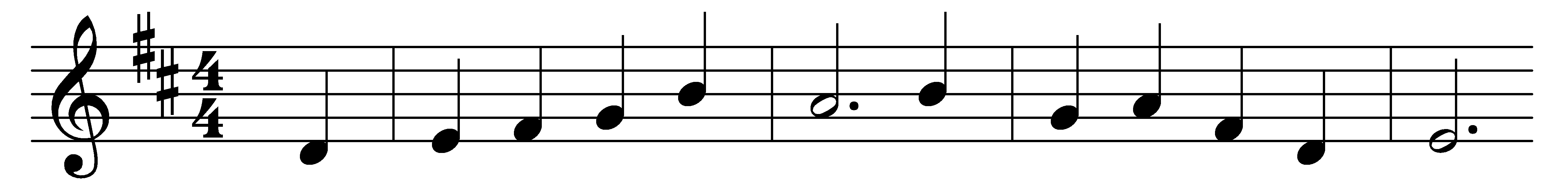 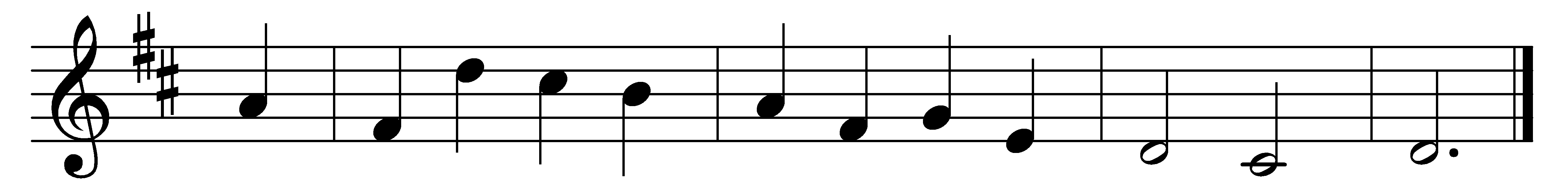 O love that casts out fear,O love that casts out sin,tarry no more without,but come and dwell within.True sunlight of the soul,surround us as we go;so shall our way be safe,our feet no straying know.Great love of God, come in!Well-spring of heavenly peace;thou Living Water, come!Spring up, and never cease.Love of the living God,of Father and of Son;love of the Holy Ghost,fill thou each needy one.Words: Horatius Bonar (1808-1889)Music: Henry Thomas Smart (1813-1879)